ОБЩЕРОССИЙСКИЙ ПРОФСОЮЗ ОБРАЗОВАНИЯСВЕРДЛОВСКАЯ ОБЛАСТНАЯ ОРГАНИЗАЦИЯОбзор СМИ с 26.12.2022 - 08.01.2023г.Год педагога и наставника: какие события ждут учителей в 2023 году05 январяУказом Президента наступивший 2023 год был объявлен Годом педагога и наставника. По традиции, в рамках выбранной тематики, государство разработало перечень мероприятий, направленных на популяризацию и поднятие престижа профессии учителя.https://ug.ru/god-pedagoga-i-nastavnika-kakie-sobytiya-zhdut-uchitelej-v-2023-godu/В России утвержден перечень федеральных инновационных площадок на 2023 год03 январяВ России в наступившем году будут работать 47 федеральных инновационных площадок (ФИП) в школах и колледжах, а также в организациях дополнительного образования детей и взрослых.https://ug.ru/v-rossii-utverzhden-perechen-federalnyh-innovaczionnyh-ploshhadok-na-2023-god/Минпросвещения: утверждена федеральная образовательная программа дошкольного образования28 декабряПриказ «Об утверждении федеральной образовательной программы дошкольного образования» опубликован на официальном портале правовой информации.https://ug.ru/minprosveshheniya-utverzhdena-federalnaya-obrazovatelnaya-programma-doshkolnogo-obrazovaniya/Минпросвещения разработает рекомендации по работе продленки в школах до восьми вечера26 декабряСоответствующее поручение дала вице-премьер Татьяна Голикова, следует из протокола заседания Совета при правительстве по вопросам попечительства в социальной сфере.https://ug.ru/minprosveshheniya-razrabotaet-rekomendaczii-po-rabote-prodlenki-v-shkolah-do-vosmi-vechera/Свердловский областной комитетОбщероссийского Профсоюза образования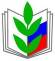 